РОССИЙСКАЯ ФЕДЕРАЦИЯ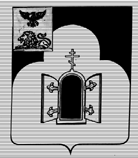 БЕЛГОРОДСКАЯ ОБЛАСТЬМУНИЦИПАЛЬНЫЙ РАЙОН «ЧЕРНЯНСКИЙ РАЙОН»МУНИЦИПАЛЬНЫЙ СОВЕТ ЧЕРНЯНСКОГО РАЙОНА                                        Десятая                                        сессия третьего созываР Е Ш Е Н И Е22 июля 2019 г.                                                                                                № 112О внесении изменения в решение Муниципального совета Чернянского района от 26.09.2018 г.                № 1 «О формировании Муниципального совета Чернянского района»В соответствии со  статьёй 12 Устава муниципального района «Чернянский район» Белгородской области,  на основании решений земского собрания Ездоченского сельского поселения от 20.06.2019 г. № 17/1 «О досрочном прекращении полномочий депутата земского собрания Ездоченского сельского поселения муниципального района «Чернянкий район» Белгородской области Ливенцовой И.В.» и от 20.06.2019 г. № 17/2 «О назначении главы Ездоченского сельского поселения» Муниципальный совет Чернянского районарешил:1. Внести в решение Муниципального совета Чернянского района от 26.09.2018 г. № 1 «О формировании Муниципального совета Чернянского района» (в редакции решения от 30.01.2019 г. № 55) следующее изменение:шестой абзац части 1 изложить в следующей редакции:«Глава Ездоченского сельского поселения – Добрышин Василий Николаевич;».2. Ввести в действие настоящее решение с момента его принятия.3. Разместить настоящее решение на официальном сайте органов местного самоуправления Чернянского района в сети Интернет в разделе «Муниципальный совет» (адрес сайта: http://www.admchern.ru).4. Контроль за выполнением настоящего решения возложить на постоянную комиссию Муниципального совета Чернянского района по законности, нормативной и правовой деятельности, вопросам местного самоуправления. Председатель Муниципального советаЧернянского района                                                                               М.В.Чуб